Entry Form 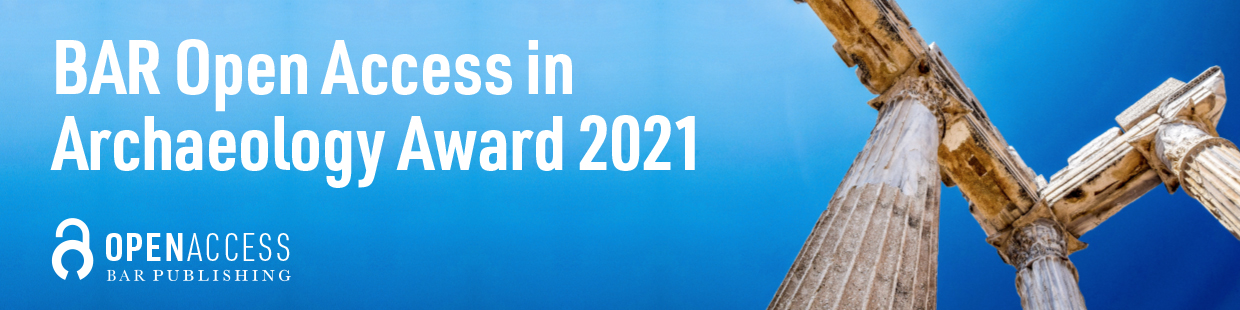 We are delighted that you are entering your project for consideration for the BAR Open Access in Archaeology Award, celebrating innovation and excellence in archaeological research.Please send the following documents by email to award@barpublishing.comcompleted form CV draft chapter or other sample material (up to 7000 words) table of contents & brief chapter outline For the email subject line please use your surname, first name, title of your worke.g. SMITH, Jane: An Introduction to Archaeological PracticeAuthor/Editor Information    I agree to the Terms and ConditionsManuscript informationTimeframePublication and FundingPlease confirm that no part of your manuscript has been published elsewhere. Yes, part or all of the manuscript has been published elsewhere.		   Please give details:       No part of the manuscript has been published elsewhere.Is any part of your manuscript currently available online or freely downloadable? Yes, part or all of the manuscript is online and/or downloadable      Please give details:         No, none of the manuscript is online and/or downloadablePlease confirm that you have no other secured source of funding for open access publishing for this proposed book. Yes, I have another secured source of funding       Please give details:         No, I have no other secured source of fundingCategorisationSubject areasPlease confirm the correct categorisation by ticking the relevant boxes below.Geographical regionsTime periodsThank you!We look forward to receiving your entry.Name(s)For volumes with multiple contributors, please provide their names & confirm that they have agreed to this entryCurrent affiliation(s)Email address(es)Title & subtitleLanguage your manuscript will be written inType of publication, e.g., monograph, edited volume, otherEstimated number of wordsEstimated number of figures and tables, including how many are colour criticalAny additional features to your book, e.g., large amounts of raw data that could be presented in the form of a digital download; large mapsWhy would your work benefit from publishing in Open Access?Please explain how your project meets the criteria [insert link] for this award and why you want to enter the award. (up to 200 words)Please indicate whether the work includes new/original data. If yes, please provide details.Please indicate whether the work includes new/original methodology. If yes, please provide details. Who is the main readership for your book?Please include a short description of your work (up to 500 words).Please include a short description of your work (up to 500 words).Estimated completion date of full draft for peer review. NB for the 2021 award complete drafts must be available by 31st May 2022.Estimated completion date of the final, revised manuscript for publication. NB there should be scope in your schedule to finalise the manuscript before the end of 2022.Main subject area (please choose from the list below)Agriculture / Farming / Husbandry / Land-use / IrrigationArchaeobotany / Environment and ClimateArchaeometry / Scientific DatingArchaeozoology / Bioarchaeology / OsteoarchaeologyArchitecture / Domestic and Urban Buildings and Space / UrbanismArt / Sculpture / Gems / SealsAstroarchaeologyCatalogues / Collections / Indexes / BibliographiesCeramics and Pottery StudiesClay PipesComputing and Quantitative Methods Craft working (general titles, bone, glass, textiles, etc.)Death / Burial / Cemeteries / TombsDress / Jewellery / Personal OrnamentEpigraphy / Ancient and Medieval Texts / PapyriEthnoarchaeology / AnthropologyExcavation / Fieldwork / SurveyExperimental ArchaeologyFood and Drink / DietHistorical and Industrial ArchaeologyHistory of ArchaeologyHuman OriginsHunter-Gatherers / HuntingIdentity / Gender / Childhood / Ethnicity / RomanizationLandscape Archaeology Lithics / Stone Tools Maritime and Underwater ArchaeologyMedicine / PalaeopathologyMetal ObjectsMetallurgy / MiningMilitary / Fortifications / ConflictMuseum Studies / Conservation / Heritage / EducationMusic and DanceNumismaticsParks / GardensPlace-NamesRemote Sensing and Aerial PhotographyRitual / Religion / Religious spaces (church, monastery, mosque, temple) (church, monastery, mosque, temple)Rock-Art / SemioticsTheory and Method (general titles)Trade / Exchange / Travel / EconomyOther (please specify below) Africa,  and the PacificCentral and Eastern Central and South America and the Central and Egypt and SudanEast Asia, Aegean, Crete and Levant / North AmericaWestern Europe and Bronze Age and Iron AgeClassical and HellenisticEarly Modern and ModernLate Antiquity and Migration Period, Early Medieval and MedievalMultiperiodNeolithic / ChalcolithicPalaeolithic / MesolithicPrehistoryRomanOther (please specify below)